SEQUENCE : Habiter dans un espace touristique 				 SEANCE n°1 Se loger dans un espace touristique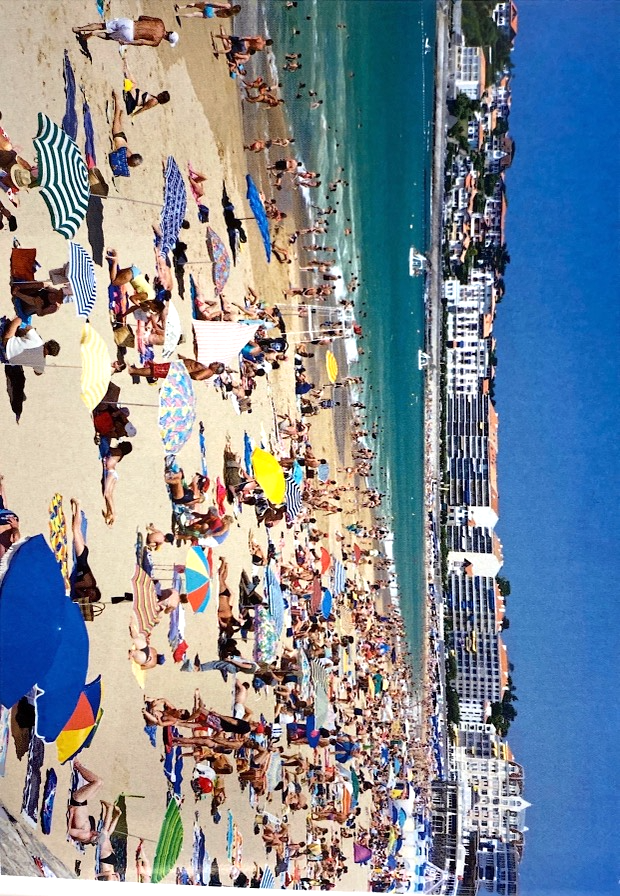 Questions:1/ A ton avis quelle période de l’année, la population du littoral augmente fortement ? Explique pourquoi.Les touristes profitent des vacances d’été pour se rendre sur le littoral car de nombreuses + activités s’y trouvent : plage, ski nautique, surf, visites... 2/Quels types d’hébergements (temporaires) trouve-t-on sur le littoral ? Hôtels, immeubles, gîtes ruraux, résidences de vacances, appartements, villas, campings, village vacances, résidence secondaire...3/ Es-tu déjà allé en vacances sur le littoral ? Dans quel type d’hébergement as-tu logé ? Réponse personnelle4/ Quelles conséquences sur l’environnement posent l’arrivée de touristes dans les zones touristiques?La construction des bâtiments pour accueillir les touristes modifie le paysage naturel.5/ La présence des touristes augmente-t-elle la pollution, la consommation d’eau et d’électricité ?TRACE ECRITE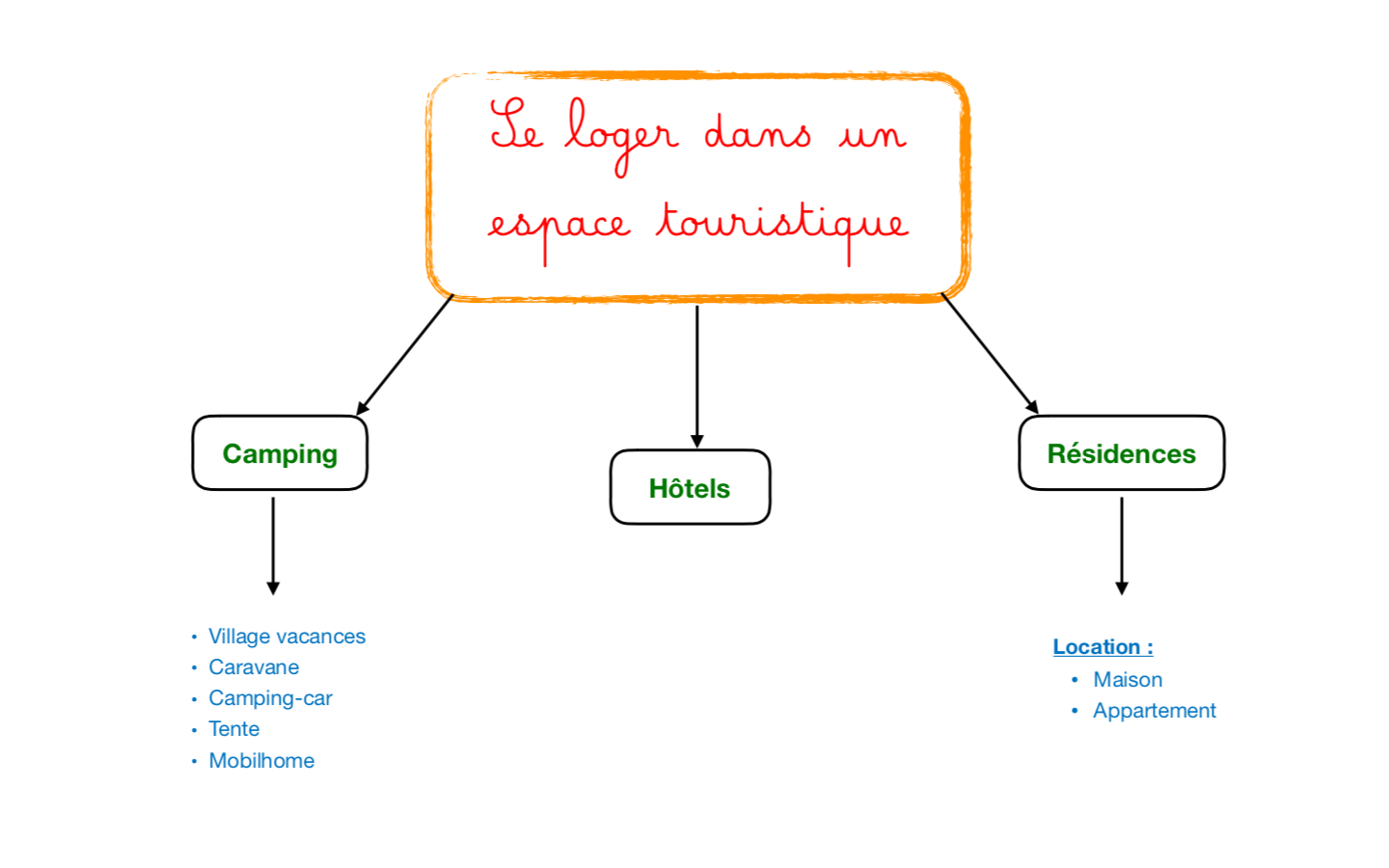 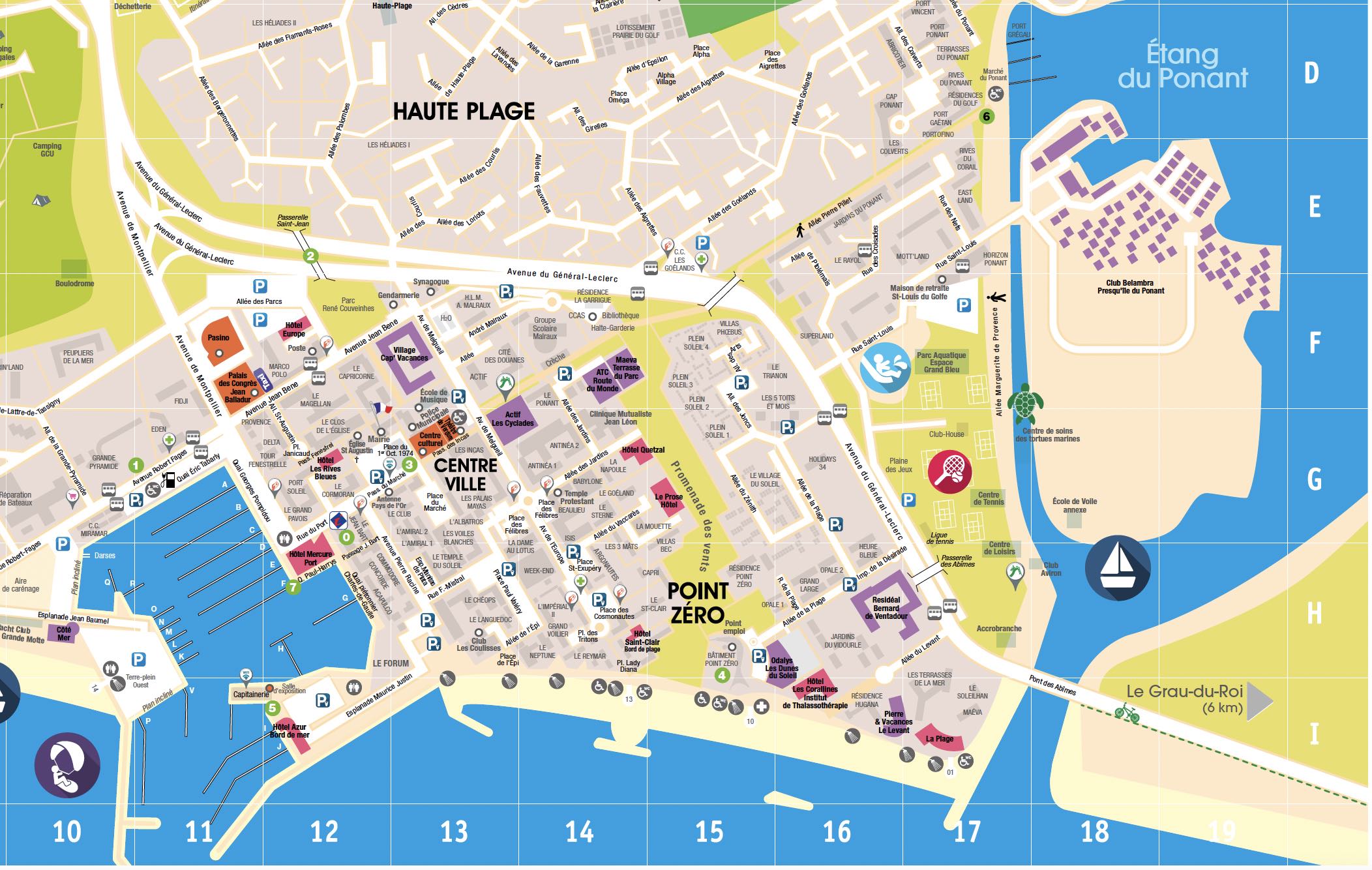 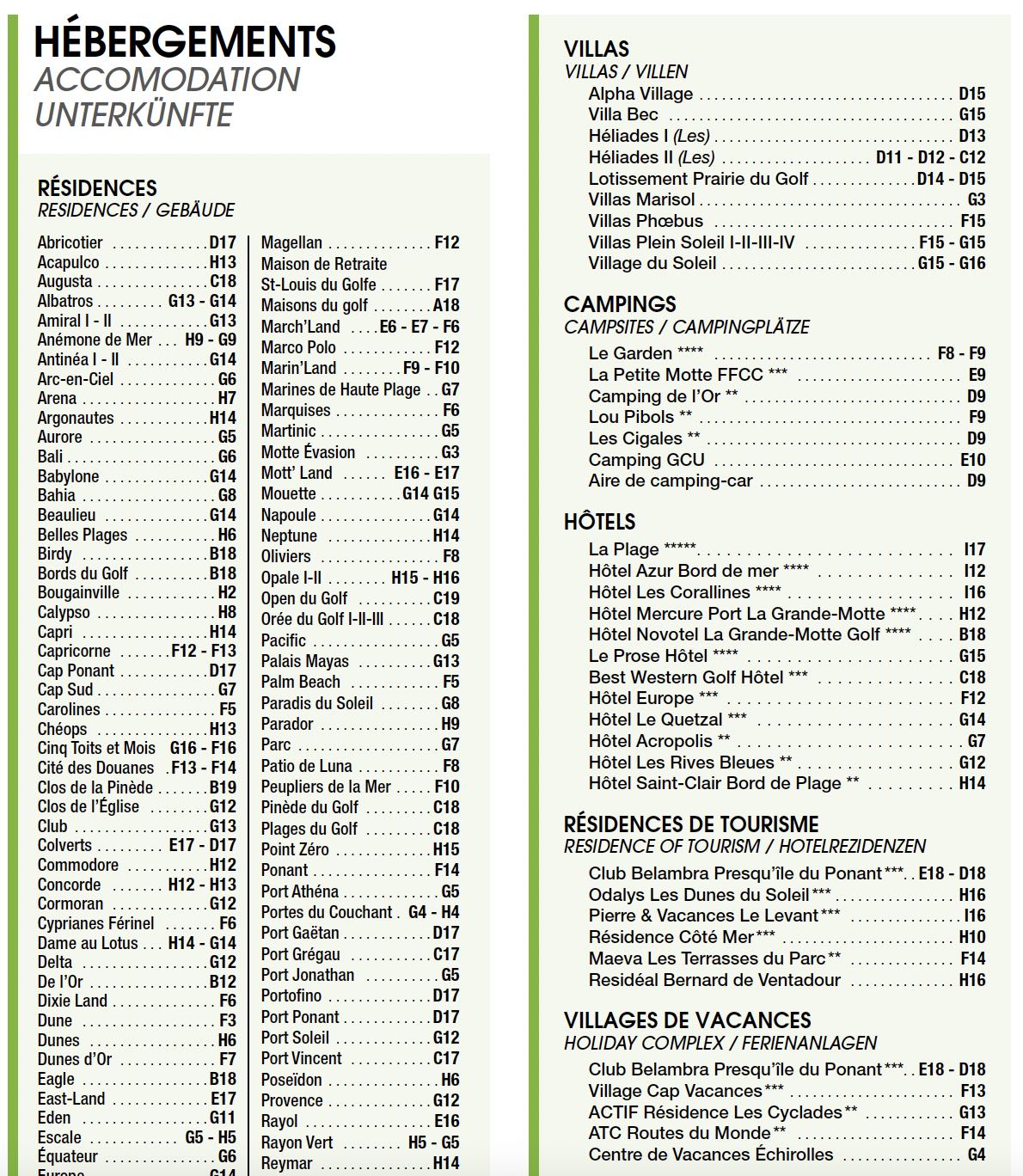 Niveau : CMSe loger dans les espaces touristiques Se loger dans les espaces touristiques Se loger dans les espaces touristiques Se loger dans les espaces touristiques Discipline : Géographie Géographie Séance n°1 : mardi 30 novembreSéance n°1 : mardi 30 novembreObjectifs : Découvrir les différentes possibilités de se loger dans un espace touristique. Découvrir les différentes possibilités de se loger dans un espace touristique. Matériel :Matériel :Compétences : - Nommer, localiser et caractériser des espaces et des logements touristiques. - Identifier la dimension touristique d’un espace. - Analyser et comprendre un document cartographique et photographique. SCCCC : 1 : Les langages pour penser et communiquer. 2 : Les méthodes et outils pour apprendre. 3 : Les représentations du monde et de l’activité humaine. - Nommer, localiser et caractériser des espaces et des logements touristiques. - Identifier la dimension touristique d’un espace. - Analyser et comprendre un document cartographique et photographique. SCCCC : 1 : Les langages pour penser et communiquer. 2 : Les méthodes et outils pour apprendre. 3 : Les représentations du monde et de l’activité humaine. Durée de la séance : 45 minutes Durée de la séance : 45 minutes Fil du temps Activité de l’enseignantMode de travail Activité des élèves Remarques10 minutesPhase de découverte : Projection d’une photographie.Consigne: “Décris ce que tu observes. Regarde en détail le premier plan, le second plan et l'arrière-plan." Collectif Description de la photo Réponses attendues : Premier plan : des touristes, Deuxième plan : la mer, activités touristiques. Arrière-plan: Habitations (résidences, appartements, maisons…)C’est un lieu touristique. Il se trouve au bord d’un littoral, on voit la mer, il fait chaud etc… la période : l’été. Photo de Saint-Jean-de-Luz 15 minutesMise en activité :Travail en binôme la carte de La Grande Motteles différents hébergements Consigne : “Liste les différents types d’hébergements proposés”“Où sont-ils situés ?” Réponses attendues: 1) Le quadrillage nous permet de nous repérer dans l’espace 3) Hôtels, immeubles, gîtes ruraux, résidences de vacances, appartements, villas, campings, village vacances, résidence secondaire…4) Réponse personnelle10 minutesMise en commun : Collectif10 minutesTrace écrite : carte mentaleà construire ensemble, en classe entièreCollectif 